OVO  JE  SIR.OVO JE  MIŠ.OVO JE VUK.TO JE SAT.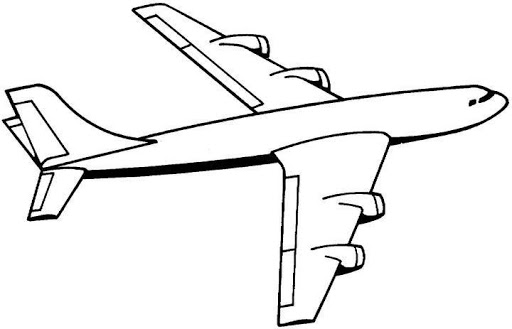 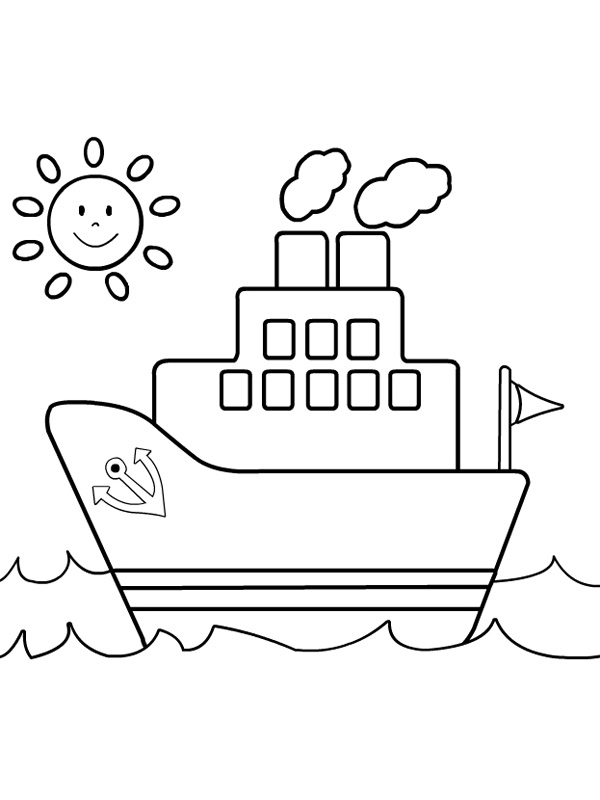 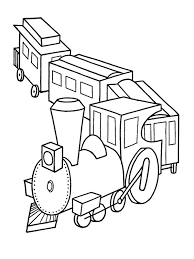 